　年　月　日仙台市立　　　　小学校　　年生うぶごえ座 保護者用アンケート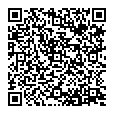 １）児童向けの内容はいかがでしたか？　　　1．とても満足　　　2．満足　　3．普通　　4．不満　　　5．とても不満2）保護者向けの内容はいかがでしたか？1．とても満足　　　2．満足　　3．普通　　4．不満　　　5．とても不満３）ご意見・ご感想をお聞かせください。✿ご協力ありがとうございました✿